First and Last NameTitle
Cornell University | Atkinson Centerp: 607.25x.xxxx | c: 607.xxx.xxxx | e: xxx@cornell.eduxxx Rice Hall, Ithaca, NY 14853-5905
atkinson.cornell.edu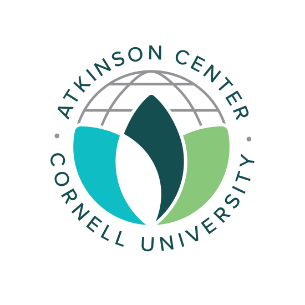 
First and Last NameTitle
Cornell University | Atkinson Centerp: 607.2xx.xxxxx | c: 607.xxx.xxxx | e: xxx@cornell.edu xxx Rice Hall, Ithaca, NY 14853-5905
atkinson.cornell.edu